Капетан Памфил командује трговачким једрењаком „Рокселана“, али он није обичан трговац, већ прави морски разбојник. Овај авантуристички роман прати бројне пустоловине овог необичног капетана, гусара способног да се извуче из сваке опасне ситуације, да се снађе у сваком положају - од позиције  главнокомандујућег на броду до роба,  од најукуснијих оброка које му спремају кувари до травчица које грицка изгубљен у дивљини.Запловите са Памфилом у неочекиване доживљаје и откријте мрачне стране гусарског живота.За узраст 8-10 година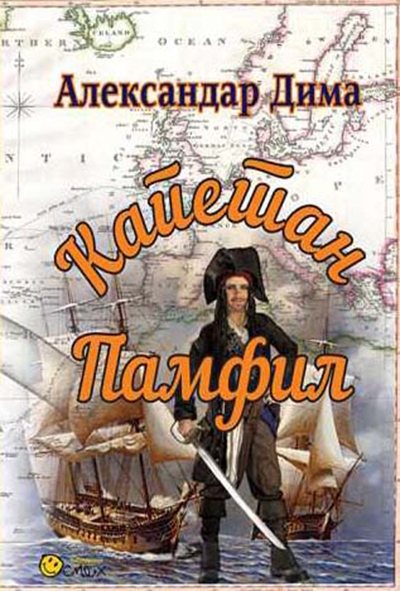 Александар Дима КАПЕТАН ПАМФИЛ